Dům dětí a mládeže Pelhřimov, příspěvková org.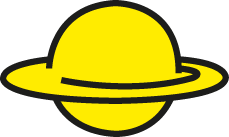 Třída Legií 382, 393 01 Pelhřimov, tel: 565 326 411, IČO: 712 35 701č. účtu: 35 – 194 218 0257/0100, e-mail: ddm@pel.czInformace ke konání Okresního kola Soutěže v německém jazyce 
pro ZŠ, odpovídající ročníky GY a SŠ.Předpokládaný termín konání okresního kola: úterý 21. března 2023Způsob konání: Podrobnější informace ke konání okresního kola budou upřesněny v propozicích.Soutěžní kategorie pro OK v Propozicích SCJ https://www.talentovani.cz/souteze/soutez-v-jazyce-nemeckem Do okresního kola postupuje vítěz školního kola kategorie I.A, I.B, II.A, II.B, III.AOrganizátoři školních kol zašlou vyplněnou výsledkovou listinu a přihlášky do OK (viz příloha) nejpozději do 19. 2. 2023na e-mail: sbrothankova@ddm.pel.cz , s uvedením počtu soutěžících žáků a studentů v jednotlivých kategorií. Pokud u Vás ŠK neproběhlo, prosím o info.Vysílající škola a účastníci soutěže udělují výslovný souhlas se zpracováním osobních údajů dle platné vyhlášky GDPR.                      S pozdravem Š. BrothánkováDům dětí a mládeže Pelhřimov Třída Legií 382Pelhřimov 39301